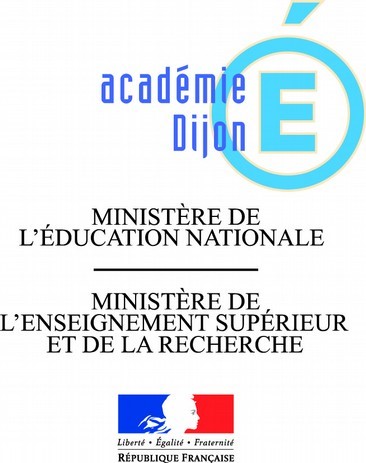 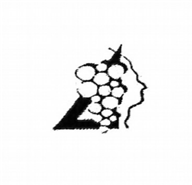 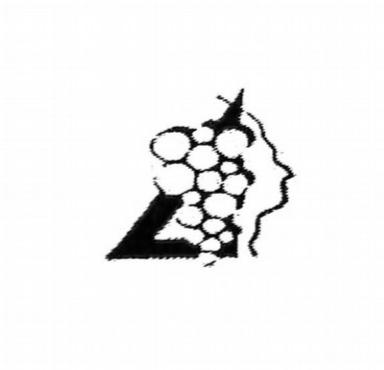 Madame, Monsieur, J’ai le plaisir de vous communiquer les modalités d’inscription pour votre enfant en lycée à la rentrée 2017. Les résultats de l’affectation seront disponibles dès le 30 juin 2017, à 14h30 par voie numérique.Afin de préparer le processus d’inscription, je vous demande, dès à présent, de bien vouloir mettre à jour vos données administratives à l’adresse suivante :https://teleserv.ac-dijon.frUn courriel contenant un lien d’activation vous sera envoyé, sur lequel il faut absolument cliquer afin d’activer votre compte. En cas de non réception, attention vérifiez la boîte « spam » ou connecter vous à nouveau pour modifier votre adresse de messagerie :Mise à jour des coordonnées (à réception de ce courrier)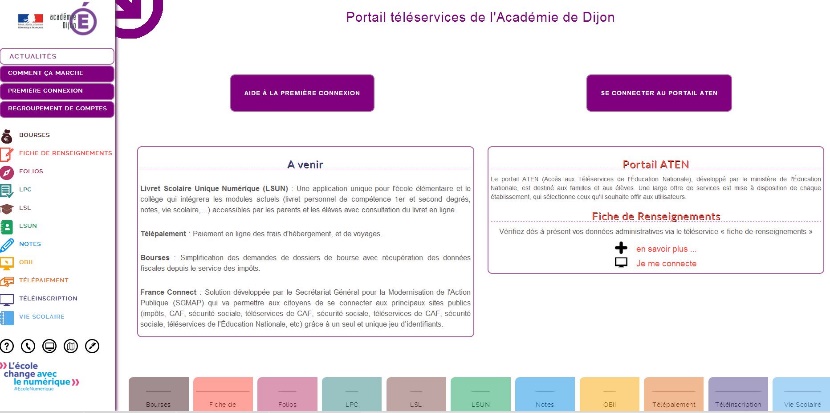 Pour vous connecter et activer votre compte, vous utiliserez l’identifiant et le mot de passe qui vous sont notifiés dans le courrier joint. Vous devez disposer d'une adresse mail pour la création de votre compte.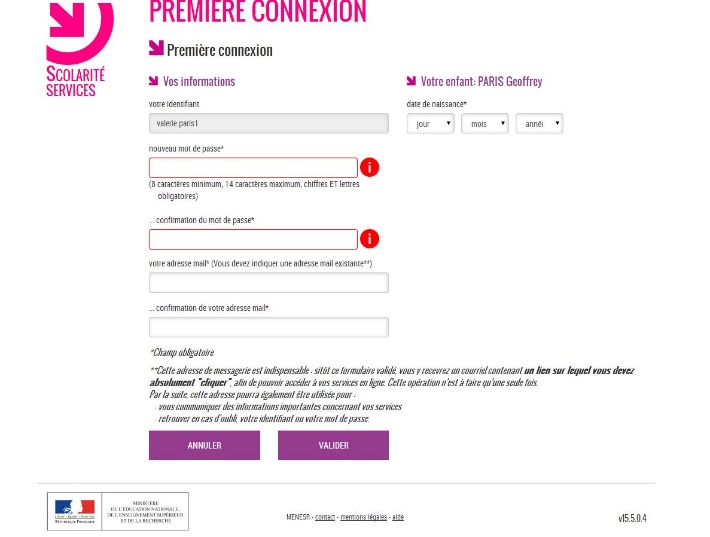 – Confirmation du résultat de l’affectation (dès le 30/06/2017)https://teleserv.ac-dijon.frLe module de téléinscription sera accessible à compter du 30 juin à 14h30 jusqu’au 3 juillet 2017 inclus. Il est obligatoire de débuter le processus d’inscription au lycée par ce service en validant notamment pour la filière générale et technologique le choix des enseignements d’exploration et options facultativesIl reste cependant impératif de prendre contact avec l’établissement qui accueillera votre enfant à la rentrée 2017.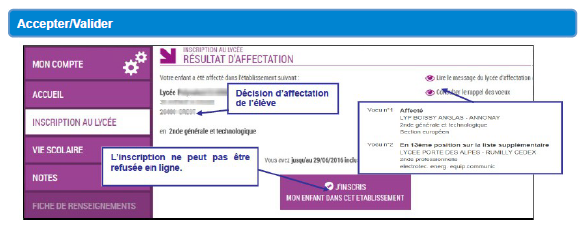 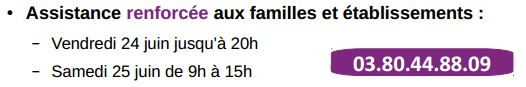 Une permanence sera assurée le vendredi 30 juin au sein de l’établissement de 14h à 17h30           Assistance téléphonique renforcée       aux familles :Le vendredi 30 juin de 17h à 20hLe samedi 1er juillet de 9h à 15hAu 03 - 80 - 44 - 88 - 09Vous retrouverez tous ces documents et des compléments d’information sur notre site : http://col71-condorcet.ac-dijon.fr/Nous restons disponibles pour vous accompagner dans cette étape importante de la scolarité de votre enfant. Je vous prie, Madame, Monsieur, de bien vouloir agréer l’expression de mes salutations distinguées.                                                                    			    Le Principal      				Béatrice BERNARD